RESULTADO – TOMADA DE PREÇON° 2022139TP30067HEMUO Instituto de Gestão e Humanização – IGH, entidade de direito privado e sem fins lucrativos,classificado como Organização Social, vem tornar público o resultado da Tomada de Preços, coma finalidade de adquirir bens, insumos e serviços para o HEMU - Hospital Estadual da Mulher, comendereço à Rua R-7, S/N, Setor Oeste, Goiânia, CEP: 74.125-090.Bionexo do Brasil LtdaRelatório emitido em 03/10/2022 13:24CompradorIGH - HEMU - Hospital Estadual da Mulher (11.858.570/0002-14)AV. PERIMETRAL, ESQUINA C/ RUA R7, SN - SETOR COIMBRA - GOIÂNIA, GO CEP: 74.530-020Relação de Itens (Confirmação)Pedido de Cotação : 242387007COTAÇÃO Nº 30067 - DESCARTÁVEIS HEMU SET/2022Frete PróprioObservações: *PAGAMENTO: Somente a prazo e por meio de depósito em conta PJ do fornecedor. *FRETE: Só serão aceitas propostas com frete CIF epara entrega no endereço: RUA R7 C/ AV PERIMETRAL, SETOR COIMBRA, Goiânia/GO CEP: 74.530-020, dia e horário especificado. *CERTIDÕES: AsCertidões Municipal, Estadual de Goiás, Federal, FGTS e Trabalhista devem estar regulares desde a data da emissão da proposta até a data dopagamento. *REGULAMENTO: O processo de compras obedecerá ao Regulamento de Compras do IGH, prevalecendo este em relação a estes termosem caso de divergência.Tipo de Cotação: Cotação NormalFornecedor : Todos os FornecedoresData de Confirmação : TodasFaturamentoMínimoPrazo deEntregaValidade daPropostaCondições dePagamentoFornecedorFrete ObservaçõesLamed Brasil Produtos E ServiçosHospitalares LtdaGOIÂNIA - GO1 dias apósconfirmação12R$ 100,0000R$ 200,000022/09/202222/09/202230 ddlCIFCIFnullnullHenrique Nascimento - (62) 99652-7939henrique@lamedbrasil.com.brMais informaçõesNeoclean Comércio de Materiais de Higienee Limpeza Ltda - EppGOIÂNIA - GO3 dias apósconfirmação28ddl - CarteiraAdriano Ferro Rotondano - 62 3932-0202licitacao@neoclean.com.brMais informaçõesProgramaçãode EntregaPreçoUnitário FábricaPreçoValorTotalProdutoCódigoFabricante Embalagem Fornecedor Comentário JustificativaRent(%) QuantidadeUsuárioCopoPlastico50mlBranco PT100 UN -Kerocopo -Kerocopo -KerocopoDaniellyEvelynPereira DaCruzLamed BrasilProdutos EServiçosHospitalaresLtdaCOPORespondeuincorretamenteo item cotado;DESCARTAVELR$R$R$208,00001312-Pacotenull100 Pacote50ML PCT C/2,0800 0,0000100 - PACOTE26/09/202216:53COPODESCARTAVELTRANSPARENTECopoPlastico200ML PCTDaniellyEvelynPereira DaCruzC/100 ->Lamed BrasilProdutos EServiçosHospitalaresLtda200mlBranco PT00 UN -ATOXICO, EMPOLIESTIRENOATOXICO.CADA PACOTEEM 100 COPOSDEVERA TERPESO MINIMOR$R$R$2328-Pacotenull-950 Pacote14,1600 0,00003.952,0000Kerocopo -Kerocopo -Kerocopo26/09/202216:53160G. PACOTETotalParcial:R$1050.04.160,0000Total de Itens da Cotação: 3Total de Itens Impressos: 2Programaçãode EntregaPreçoUnitário FábricaPreçoValorTotalProdutoCódigoFabricante Embalagem Fornecedor Comentário JustificativaRent(%) QuantidadeUsuárioDISPENSER;PSG - NÃOPOUPADOR DECOPOS 200MLAUTOMATICO -DISPENSEREXACCTAPOUPACOPOAGUA C/BOTAOATENDE ASFORMAS DEPAGAMENTOSOLICITADOPELAINSTITUIÇÃO -SOMENTE AVISTADaniellyEvelynNeocleanComércio deMateriais deHigiene eLimpezaLtda - EppPereira DaCruz>CAPACIDADER$R$R$267,3000353045-UNIDADEnull5 UnidadeDE 100 COPOSNO TUB0, NACOR BRANCA,MATERIAL53,4600 0,000026/09/202216:53BRANCO -EXACCTARESISTENTE.TotalParcial:R$267,30005.0Total de Itens da Cotação: 3Total de Itens Impressos: 1TotalGeral:R$1055.04.427,3000Clique aqui para geração de relatório completo com quebra de página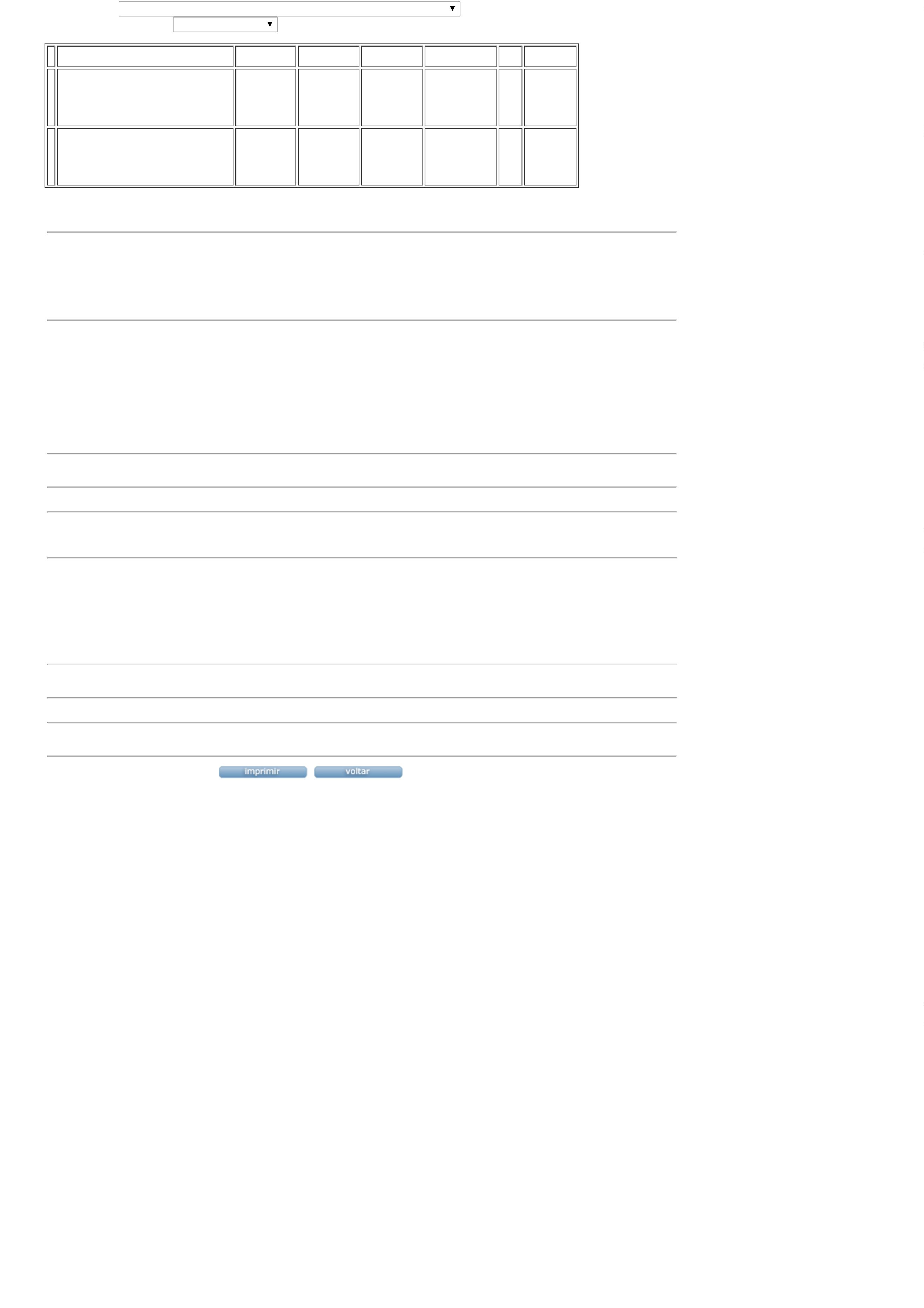 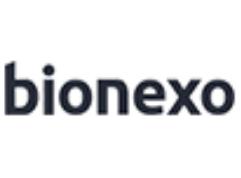 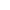 